automatická pračka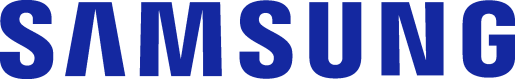 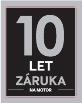 WW90J5446FX/ZE				A+++(-40%)Specifikace                                                             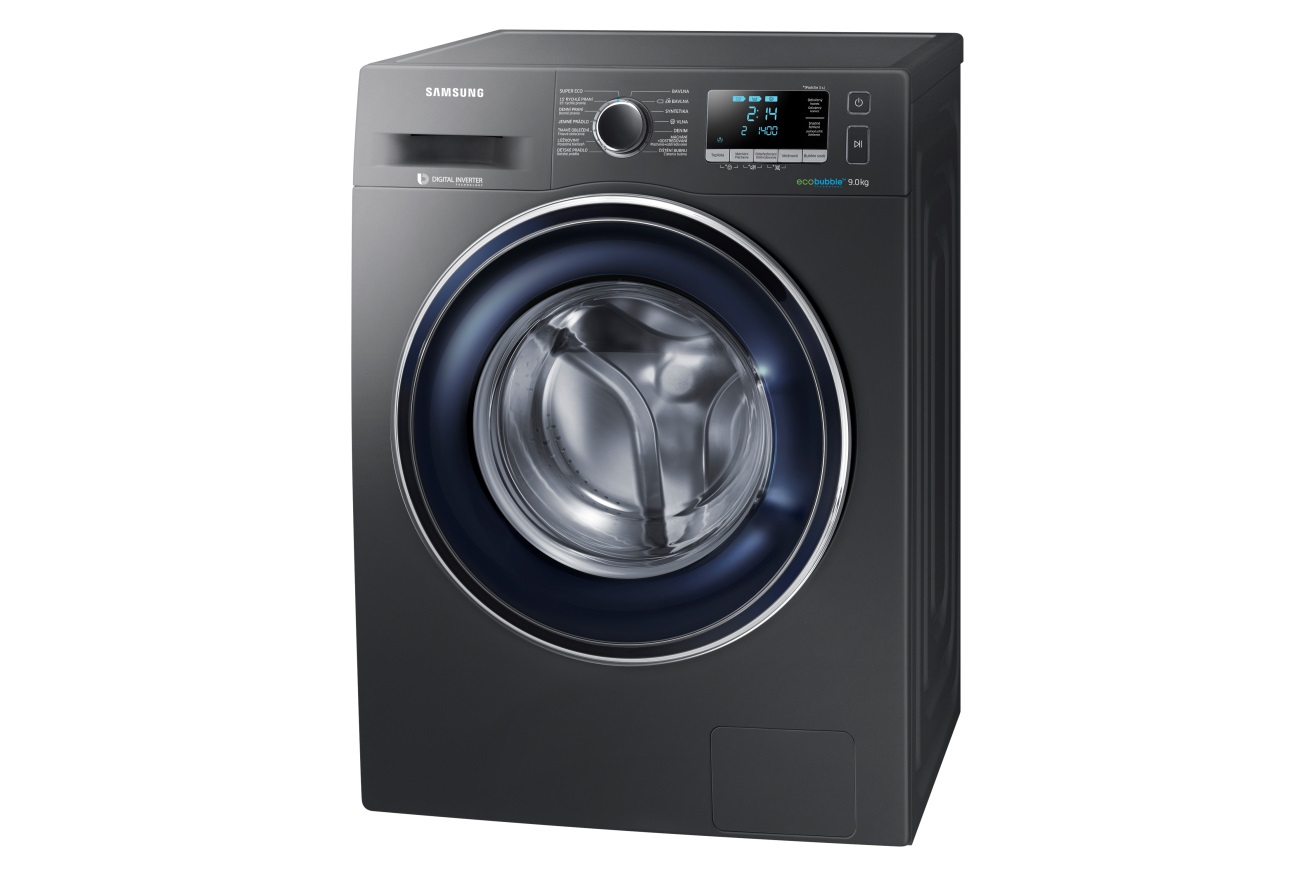 Rozměry (Š x V x H)			600 x 850 x 550 mmMaximální náplň prádla			8 kg Účinnost odstřeďování			BMax. počet otáček při odstřeďování	1400 ot./min. Energetická třída			A+++(-40%)Spotřeba energie 			130 kWh/rokHlučnost praní/odstřeďování		53/74 dBSpotřeba vody				9400 l/rokVáha spotřebiče			61 kgDisplej					Grafický LEDBarva/barva dvířek			Inox/Crystal Gloss(modrá)Vlastnosti	Digitální invertorový motor s 10letou zárukou	Ovládací panel v českém a slovenském jazyceTechnologie EcoBubbleTM zajišťuje šetrné a úsporné praníFunkce BubbleSoak pro silně zašpiněné prádlo	Funkce Smart Check rozpozná a diagnotikuje problémy v rané fáziFunkce StayClean DrawerTM, aby v zásuvce nezůstal žádný detergentKeramické topné těleso s dvojitou povrchovou úpravou proti usazování vodního kameneInovovaný diamantový buben s otvory ve tvaru diamantůKomfortní dotyková tlačítka Touch Control pro snadnou obsluhuCrystal GlossTM Design s madlem pro snadné otvírání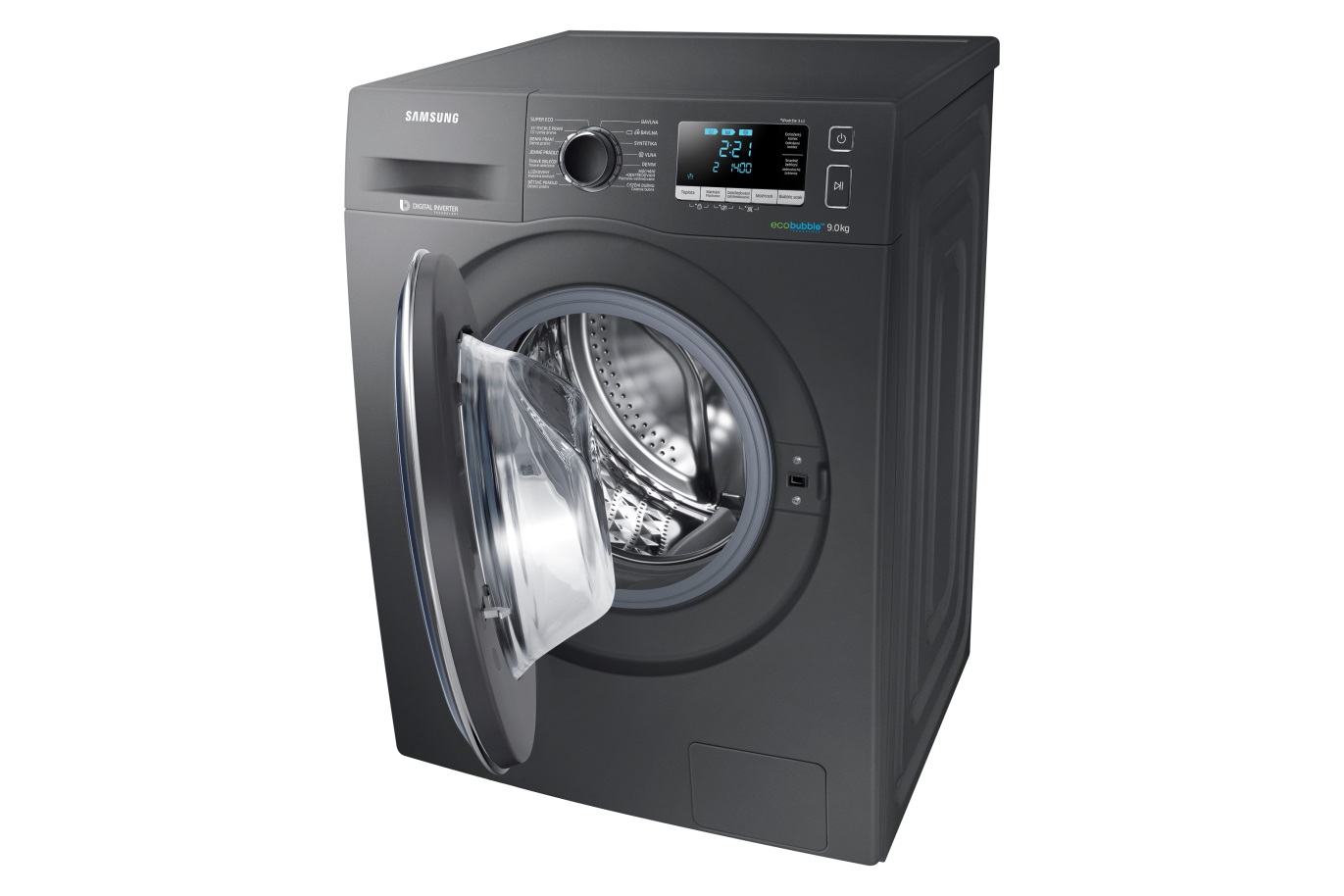 Vybavení pračkyPočet programů a speciálních funkcí	14+8Programy a funkce:Bavlna; e Bavlna; Syntetika; Ložní prádlo; Tmavé oblečení; Denní praní; Dětské prádlo; Vlna; Jemné; Rychlé prání 15‘; Čištění bubnu Eco Drum Clean; Super Eco Wash; Odstřeďování; Máchání + Denim; funkce Odložený konec; Dětská pojistka; Snadné žehlení; Předpírka; Intenzivní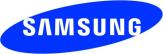 